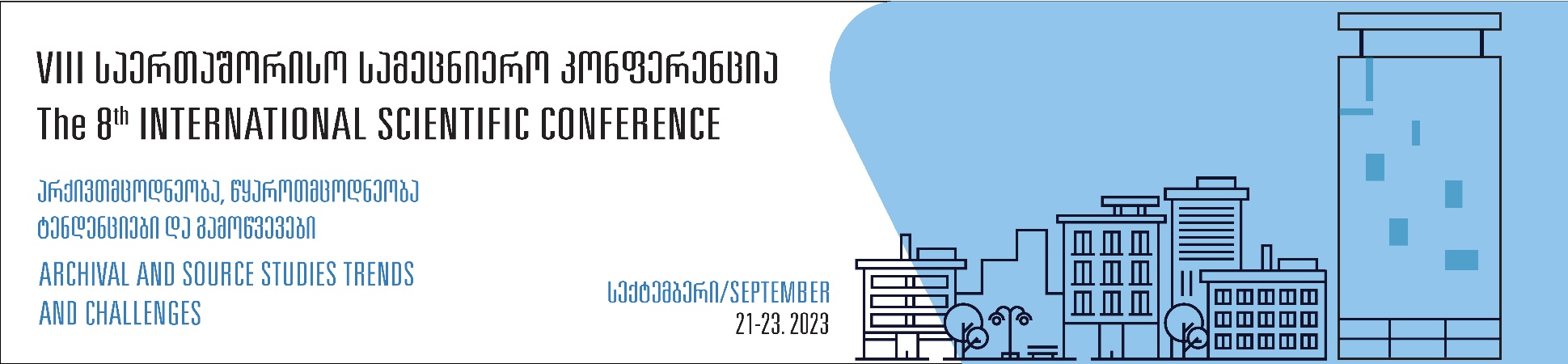 სარეგისტრაციო ფორმა             იხილეთ თეზისების შედგენისა და გაფორმების წესიინფორმაცია მონაწილის შესახებსახელი  ქართულად:ინგლისურად:გვარი  ქართულად:ინგლისურად:ორგანიზაციის/დაწესებულების დასახელებაქართულად:ინგლისურად:თანამდებობა ორგანიზაციაში/დაწესებულებაში ქალაქიქვეყანატელეფონი (ქვეყნის კოდის მითითებით)ელექტრონული ფოსტის მისამართიინფორმაცია საკონფერენციო თემის შესახებინფორმაცია საკონფერენციო თემის შესახებმოხსენების სათაური                      ქართულად:ინგლისურად:თეზისებიქართულად:ინგლისურად: მონიშნეთ თემატიკა ფილოლოგია (კლასიკური, ბიზანტიური და ახალბერძნული ფილოლოგია, ლიტერატურა, ლინგვისტიკა, ენათმეცნიერება, ლიტერატურის თეორია, კოდიკოლოგია-ტექსტოლოგია, ფოლკლორისტიკა) ისტორია, წყაროთმცოდნეობა, არქივთმცოდნეობა, ეთნოლოგია, ანთროპოლოგია ხელოვნებათმცოდნეობა (გამომსახველობითი და დეკორატიულ-გამოყენებითი ხელოვნება, არიტექტურა, აუდიო და ვიზუალური ხელოვნება, მუსიკა, თეატრი, ხელოვნების თეორია და ისტორია, ქორეოგრაფია) კულტუროლოგია (მუზეუმოლოგია, სიძველეთმცოდნეობა, კულტურის თეორია და ისტორია) ციფრული ესთეტიკა და დიზაინი ციფრული არქივები და მონაცემთა ბაზები კონსერვაცია-რესტავრაცია